Beignets du carnaval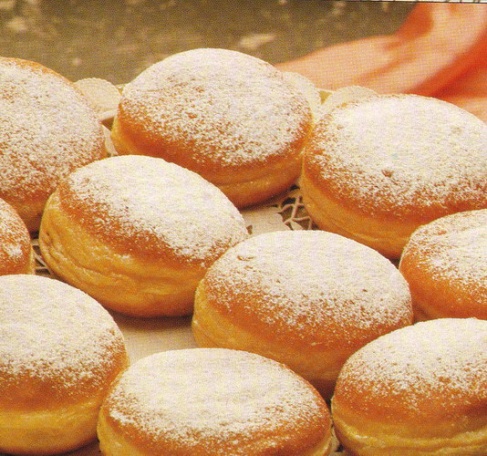 Ingrédients pour 80 petits beignets environ :500 g de farine1 sachet de levure de boulanger2 œufs100 g de beurre4 cuillères à soupe bombée de sucre en poudre15 à 20 cl de lait1 pincée de sel1 cuillère a soupe d’eau de fleur d’orangerRéalisation :Mélanger la levure de boulanger dans le lait tiède et réserver.Mélanger la farine, les œufs, le beurre ramolli, le sucre et l’eau de fleur d’oranger, ajouter le lait et la levure. Ajouter le sel en dernier.Former un pâton et laisser reposer 1 h recouvert d’un linge.Apres 1 h, dégazer le pâton, pétrir (très peu) et abaisser en un rectangle de 1 à 2 cm d’épaisseur.Faire des ronds dans la pate a l’aide d’un emporte pièce, les déposer sur une plaque farinée et laisser reposer 1 hFaites chauffer de l’huile et cuire les beignets, la cuisson est très rapide pour des petits beignets (moins d’1 min)Débarrasser sur un papier absorbant et saupoudrer de sucre en poudre.